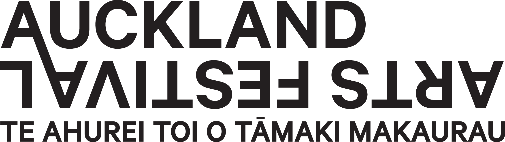 YES – I would like to donate the value of my ticket to support Auckland Arts Festival….          I bought tickets for (show name) ……………………………………………………………………………..…………………………
on (date) …………………………………………………..…………………………………..
Choose from an amount below, OR enter the amount you are happy to donate
 $25	 $50	 $100	 $250	 other amount $ 		  Your details:		1. Title ………………. First Name ……………………………………………………  Last Name …………………………………..………………………..  2. Title ………………. First Name ……………………………………………………  Last Name ……………………………….…………….………………  PostalAddress ………………………………………………………………………………………………………………………..…………………….………..…..………………………………………………………………………………………………………………………………………………..…………Phone …………………………………………………………….………… Mobile ………………………………………………..…………………………..……..Email 1 ………………………………………………………………......………. Email 2 ………………..…..………………………………………………………Payment Options:      Direct Credit (please send me the details)        Mastercard             Visa                 Name on card ……………………………………………………………………….… Signature …………………………………………………………………Card # ………..…….…./……..……….…./…….……..……./………….……….	     	Expiry Date   ……………./…………….Please email your completed form to patrons@aaf.co.nz  Yes, please send me a tax receiptPlease keep me updated with Festival news:	YES	NO	        Thank you for supporting Auckland Arts Festival!